2020通訊大賽5G領航創新應用競賽概念組概念企劃提案書參考文獻【填寫說明】此份文件格式僅供2020年「 5G領航創新應用競賽」之概念組參賽團隊使用。實作組參賽團隊請至參賽文件下載區下載：實作組設計構想書。參賽作品需符合五大垂直領域應用，請於封面頁「垂直應用領域」欄位中勾選一項領域（單選題，僅可選擇單一領域進行提案，違者將喪失參賽資格）。相關圖片或影片連結請上傳至通訊大賽「 5G領航創新應用競賽」報名系統，不需附於此文件中。目錄對照頁碼請務必依照實際頁數填寫。內文字體請使用12號字體以上之標楷體，並編列頁碼。內文總頁數不得超過10頁；不含封面、目錄及參考文獻。指導老師(含專家)相關資訊皆不得以任何形式標示於參賽文件中，違者將喪失參賽資格。請於7/15(三)中午12點前以PDF檔上傳至通訊大賽「 5G領航創新應用競賽」報名系統。此頁不需繳交，請於文件完成撰寫後刪除。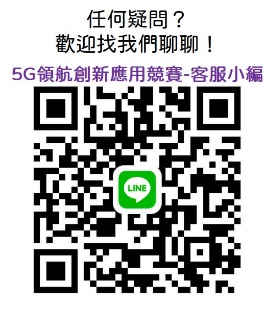 參賽編號參賽隊伍名稱參賽作品名稱垂直應用領域（單選題）□遊戲領域 □展演領域 □交通領域□製造領域 □運動領域提案摘要請提供300字內之提案描述。背景與構想動機請說明應用領域現況背景，並依據現況之問題說明構想動機與欲解決議題。提案說明請完整說明提案內容，至少需包含結合之技術、應用範圍、使用對象、亮點與預期效益等，但不限於上述。與5G技術之聯結性請說明5G技術如何突顯與強化該提案於領域之應用優勢，並說明與過去4G環境應用下之差異。創意與創新性提案新穎與創意處，說明其如何解決或改善現有方案之不足，並附上比較表格圖。(比較項目可包含功能實用性、達成效益、商業價值…等)商轉可行性請說明提案應用之領域市場需求評估與未來五年商品化程度。